Supplementary InformationUnderstanding Mechanisms of Nanocrystal Formation and Transformation Via Liquid Cell TEMMichael H. Nielsen1, Dongsheng Li2, Shaul Aloni3, Thomas Y.J.  Han4, Cathrine Frandsen5, Jong Seto6, Jillian F. Banfield7, Helmut Coelfen6 and James J. De Yoreo2,*1Department of Materials Science and Engineering, University of California, Berkeley, Berkeley, CA 947202Physical Sciences Division, Pacific Northwest National Laboratory, Richland, WA 993523Molecular Foundry, Lawrence Berkeley National Laboratory, Berkeley, CA 947204Physical Sciences Directorate, Lawrence Livermore National Laboratory, Livermore, CA 945515Department of Physics, Technical University of Denmark, 2800 Kongens Lyngby, Denmark6Physical Chemistry, University of Konstanz, Konstanz, Germany7Department of Earth and Planetary Science, University of California, Berkeley, CA 94720Figure S1 - Ex situ TEM image showing late-stage hematite spindle. (a) After 6 hours at 150°C, no akaganeite nanorods remain and the spindles are well crystallized.  (b) 48 hour hematite spindle with diffraction pattern demonstrating it is single crystal.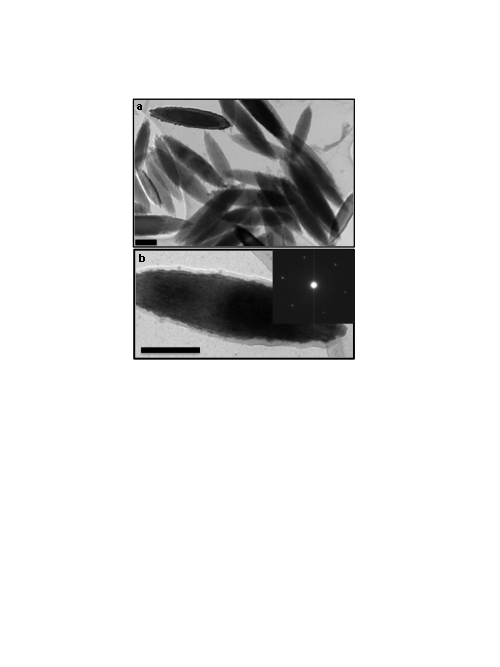 Movie M1 - Nucleation of Au nanoparticles.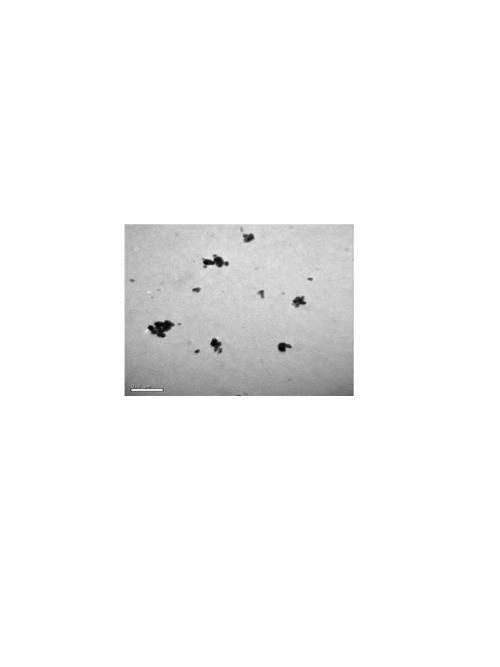 Movie M2 - Growth of ferryhidrite by oriented attachment.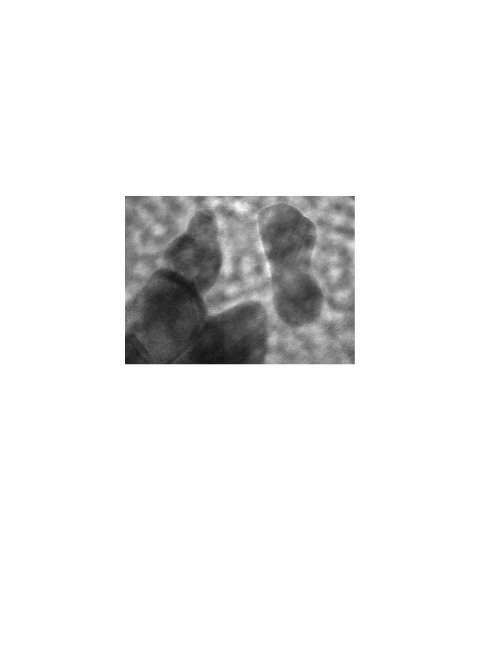 Movie M3 - Growth of calcite by aggregation of what appear to be amorphous nanoparticles.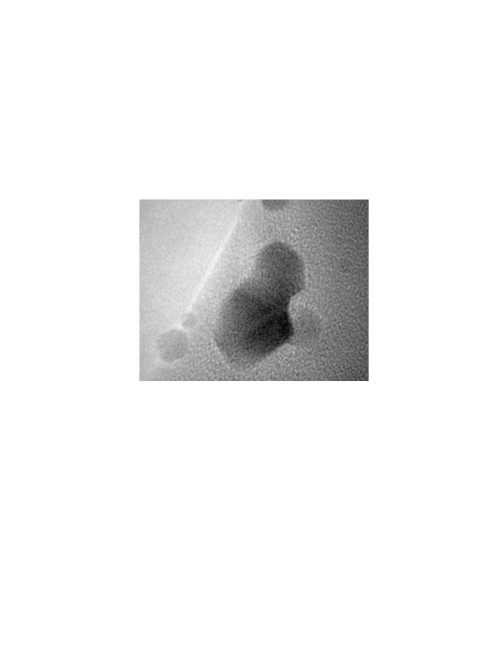 Movie M4 - Diffusion and collision of calcite nanocrystals that do not appear to exhibit coalescence events. This experiment was conducted in a commercially available (Hummingbird Scientific) three port liquid flow TEM stage and compatible fluid cell.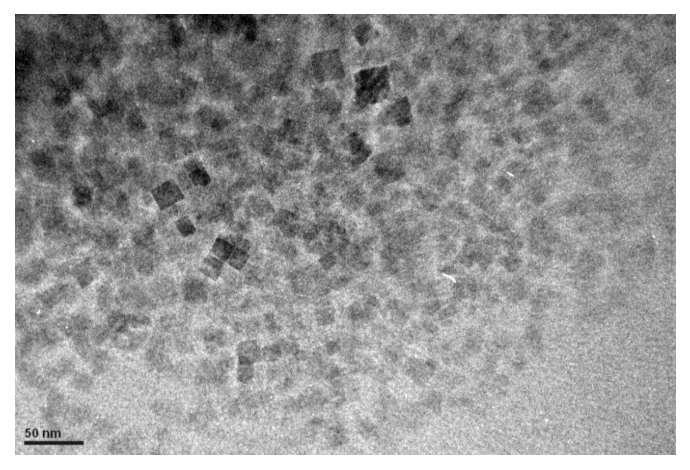 Movie M5 - Dendritic growth of Au nanoparticles induced by the electron beam.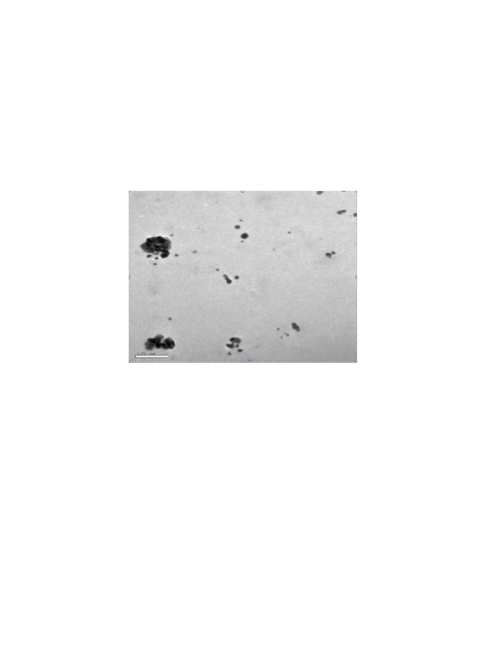 